Rozdział 1 Projektowanie opartych na dowodach strategii nauczania i uczenia się, które sprzyjają samoregulacji uczenia się w VLE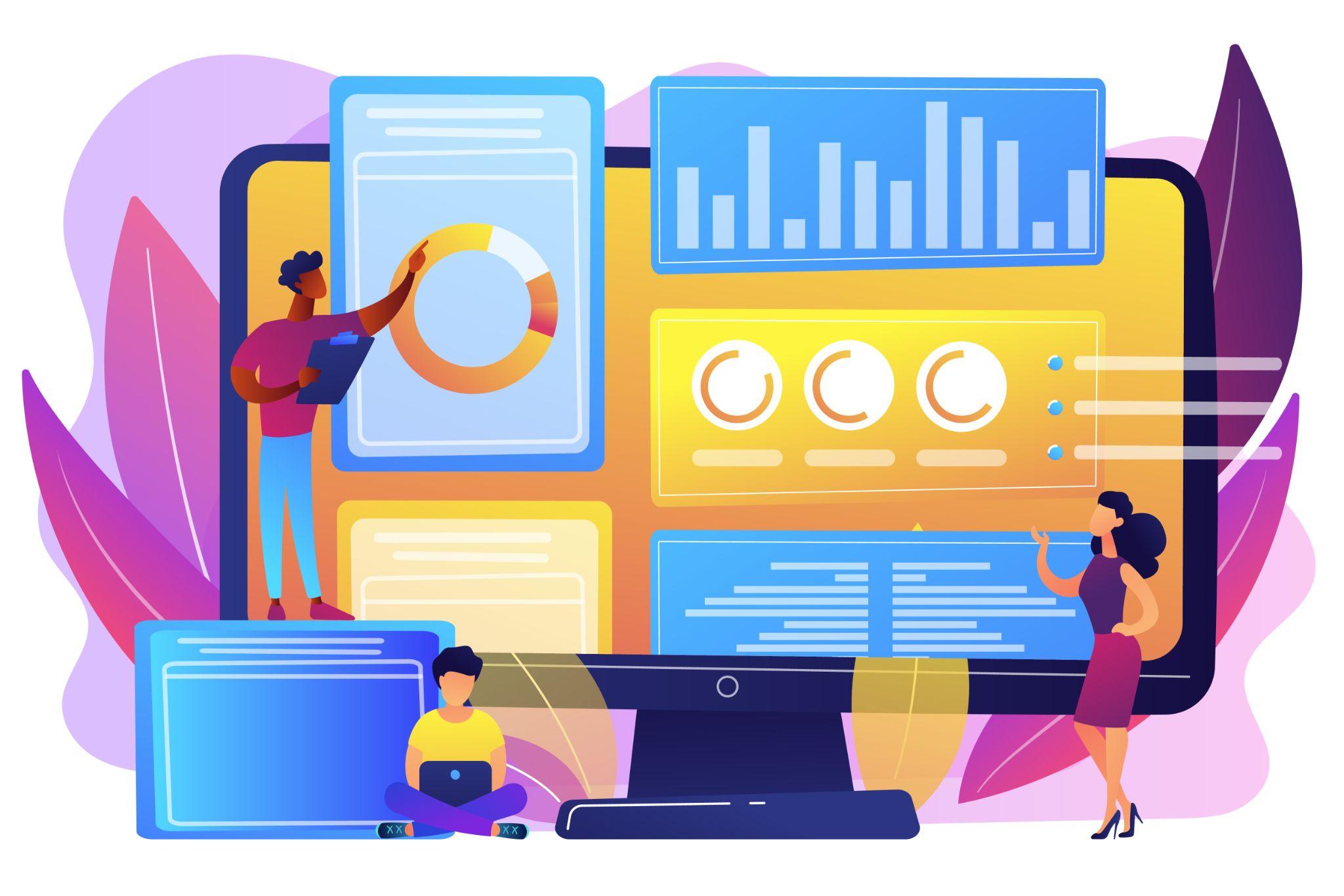 WprowadzeniePrzy projektowaniu opartych na dowodach strategii nauczania i uczenia się ważne jest nie tylko mówienie o tym, jakie dane można gromadzić, ale także skupienie się na tym, jak projektować nauczanie i uczenie się w sposób wspierający uczenie się metapoznawcze uczniów. Wiedza o tym, które strategie metapoznawcze wspierają zaangażowanie uczniów, wydajność i samoregulację uczenia się, może pomóc w podjęciu decyzji, które narzędzia wykorzystać do gromadzenia cyfrowych dowodów na temat zachowania uczniów.Dobra analityka uczenia się zaczyna się od myślenia o tym, jak konfigurowane są działania i narzędzia oraz w jaki sposób będą generować dowody i dane, które mogą informować o nauczaniu i uczeniu się. Ta faza projektowania uczenia się odnosi się do strategii planowania gromadzenia danych, tj. Kiedy nauczyciele planują i rozwijają swój program nauczania i kurs. Podczas projektowania kursu nauczyciel powinien wstępnie zaplanować działania, zadania, oceny, zasoby edukacyjne i narzędzia, które wygenerują dane o postępach uczniów i pozwolą podnieść świadomość nauczycieli i uczniów na temat procesu uczenia się i postępów. W tym rozdziale pokażemy, jak zaprojektować metapoznawcze strategie nauczania i uczenia się (1.1.), Jak ustawić ustawienia zajęć szkoleniowych, aby śledzić zaangażowanie uczniów (1.2.), A na koniec, jak wybrać i osadzić narzędzia cyfrowe, które przechwytują dane o postępach ucznia (1.3.). Tematy1.1. Jak zaprojektować metapoznawcze strategie nauczania i uczenia się? 1.2. Jak ustawić ustawienia zajęć kursowych, aby śledzić zaangażowanie uczniów?1.3. Jak wybrać i osadzić narzędzia cyfrowe, które przechwytują dane o postępach ucznia?Wyniki Projektowanie metapoznawczych strategii nauczania i uczenia się, które ułatwiają zaangażowanie uczniówWybieranie i konfigurowanie narzędzi wspierających działania związane z uczeniem się metapoznawczym oraz generowanie danych dotyczących projektowania uczenia się lub postępów w nauce.Wykorzystanie technologii cyfrowych w celu zapewnienia ukierunkowanych i terminowych informacji zwrotnych dla uczniów. korzystaj z technologii cyfrowych (np. blogi, pamiętniki, narzędzia planowania), aby umożliwić uczniom planowanie nauki.Definicje (słowniczek Moodle 'a)Dane: w kontekście tej struktury dane to informacje, które zbieramy o studentach. Może pochodzić z  formularzy,   testów, interakcji uczniów z zasobami edukacyjnymi lub działaniami itp.Umiejętność krytycznego wyszukiwania, oceniania i odczytywania danych, często wykraczająca poza ich formę liczbową i ilościową. Analiza uczenia się koncentruje się na gromadzeniu i  generowaniu danych uczniów w celu poprawy nauczania i uczenia się. Zależy to jednak od umiejętności cyfrowych nauczycieli i uczniów, niezależnie od tego, czy dane generowane w LA informują o      nauczaniu i uczeniu się, czy nie. Uczenie się i nauczanie oparte na dowodach (EBLT): Uczenie się i nauczanie oparte na dowodach, zgodnie z opisem w sprawozdaniu EUA, obejmuje kilka kroków: (1) decyzja dotycząca pytania do rozwiązania, (2) gromadzenie i analiza dowodów, (3) projektowanie, cele i wskaźniki oceny, (4) wdrażanie i praktyka, (5) podejmowanie decyzji w oparciu o dowody w celu poprawy procesu (Emplit & Zhang, 2020). Analityki uczenia się (LA) są narzędziem do oceny, interpretacji i analizy danych generowanych przez uczących się  w środowisku uczenia się online, aby procesy uczenia się i nauczania były bardziej wydajne przez nauczyciela w zakresie interwencji potrzebnych do doradztwa lub konsultacji z uczniami w odpowiednim czasie, aby zwiększyć ich sukces akademicki. (Volungeviciene et al., 2021, 12). Istnieją cztery główne kategorie analityki uczenia się: (1) opisowa (co się stało?)prognozowanie (co będzie dalej?)diagnostyka (dlaczego tak się stało?) nakazowe (zrób to, aby poprawić).Podejmowanie decyzji metapoznawczych: świadomość konkretnych decyzji dotyczących projektowania nauczania i uczenia się oraz przyczyny tych decyzji (Griffith i in., 2016).Samoregulujące się uczenie się: Samoregulujące się uczenie się jest ważnym pojęciem ramowym, które obejmuje kilka aspektów uczenia się: poznawcze, metapoznawcze, behawioralne, motywacyjne i emocjonalne (Panadero, 2017). Zimmerman (2000) opracował model faz cyklicznych SRL podzielony na trzy fazy: (1) przezorność, (2) wydajność i (3) autorefleksja. W pierwszej fazie uczniowie wyznaczają swoje cele, aktywują strategie uczenia się i próbują osiągnąć swoje cele; w fazie wydajności wykonują zadanie, monitorują swoje postępy i stosują strategie, aby utrzymać zaangażowanie i motywację. Wreszcie, w fazie autorefleksji uczniowie oceniają swoje wyniki, co pozytywnie lub negatywnie wpłynie na ich późniejsze wyniki. (Zimmerman & Moylen, 2009; Panadero, 2017).Kompetencja: Ogólne stwierdzenie opisujące pożądaną wiedzę, umiejętności i zachowania ucznia kończącego program (lub kończącego kurs).Kompetencje powszechnie definiują stosowane umiejętności i wiedzę, które umożliwiają ludziom skuteczne działanie w kontekście zawodowym, edukacyjnym i innych kontekstach życiowych (Gosselin, 2020). Efekt uczenia się: Konkretne stwierdzenie, które opisuje dokładnie to, co uczeń będzie w stanie zrobić w jakiś mierzalny sposób. Dla danej kompetencji może być zdefiniowany więcej niż jeden mierzalny wynik (Gosselin, 2020). Obecność społeczna: Według Rourke i in. (2001, s. 51) „obecność społeczna to zdolność uczniów do projekcji swoich cech osobistych na społeczność dociekań, tym samym przedstawiając się jako „prawdziwi ludzie”. Samoregulujące uczenie sięLA - Analityka uczenia sięMOOC - masowy, otwarty kurs internetowyLAD - Panel analityki edukacyjnejVLE - Wirtualne środowisko uczenia sięLMS - System zarządzania uczeniem sięDowody cyfrowe - informacje i dane mające wartość dla dochodzenia, które są przechowywane, odbierane lub przesyłane przez urządzenie elektroniczne (Electronic CSI, 2008).Metapoznanie - krytyczny element udanego uczenia się, który obejmuje samoregulację i autorefleksję procesu uczenia się oraz kontroluje procesy myślenia (Medina i in., 2017).Strategie nauczania i uczenia się - techniki i metody, które nauczyciel stosuje w celu wspierania uczenia się uczniów. Skuteczne strategie nauczania obejmują wstępne planowanie,nakreślenie celów uczenia się i kryteriów sukcesu oraz konsekwentne dostarczanie informacji zwrotnych (Maine, N/A; NSW Government, 2022). Strategie i zalecenia dotyczące projektowania strategii uczenia się i oceny, które generują dowody cyfrowe, aby pomóc uczniom w planowaniu własnej nauki Pedagogiczny  punkt      widzenia      :Zaplanuj i zdecyduj z wyprzedzeniem, które narzędzia i działania Moodle są ważne i muszą być wykorzystane w kursieJasno wyjaśnij efekty i cele uczenia sięUżywaj częstych pytań, aby sprawdzić zrozumienie podczas lekcji/kursuZaprojektuj działania edukacyjne, które wspierają współpracę i korzystanie z narzędzi cyfrowychPodsumowanie nowych treści nauczania, które mają zostać nabyte w sposób graficzny (infografiki, diagramy Venna, mapy myśli, schematy blokowe)Zachęcaj uczniów do zaangażowania, prezentując materiały edukacyjne w różnych formatach (tekstowych, wideo, audio), aby odzwierciedlić ich różne style uczenia sięSprzyjanie informacji zwrotnej oraz rówieśniczej informacji zwrotnejWspieranie współpracy studentów i współtworzenie artefaktów edukacyjnychNaucz się strategii leżących u podstaw wykonywania zadań, a nie tylko treści (nawiązywanie połączeń, samowerbalizacja, rozwiązywanie problemów)Pielęgnuj meta-poznanie (uczniowie muszą myśleć o skuteczności swoich wyborów edukacyjnych i dowiedzieć się, jak je poprawić, aby osiągnąć lepsze wyniki).Techniczny punkt      widzenia      :Dodaj aktywność przypisania (samouczek dotyczący aktywności przypisania).Dodaj działanie sprzężenia zwrotnego (może być używane jako narzędzie do oceny podsumowującej, informacji zwrotnej, selekcji itp.) (Samouczek dotyczący działania sprzężenia zwrotnego).Dodaj efekty uczenia się wykorzystane w kursie (samouczek na temat dodawania efektów uczenia się).Aktywuj forum dyskusyjne (samouczek aktywności forum).Aktywuj śledzenie ukończenia aktywności (samouczek dotyczący ukończenia aktywności).Powiązanie działań edukacyjnych z efektami uczenia się (samouczek).Sprawdź interaktywne możliwości metapoznania i refleksji zapewniane przez VLE (np. Portfolio uczniów).Sprawdź możliwości zapewniane przez fora w zakresie przekazywania informacji zwrotnych.Sprawdź różne rozwiązania techniczne, a także narzędzia do współtworzenia (np. wiki) dostarczone przez VLE.Źródła:  Electronic CSI, A Guide for First Responder, 2nd edition, National Institute of Justice, April 2008. https://nij.ojp.gov/digital-evidence-and-forensics Emplit, P. i Zhang, T. (2020). Evidence-based approaches to learning and teaching, Learning and Teaching Paper #11, Thematic peer group report, EUA. https://eua.eu/downloads/publications/eua%%20e 20reportvidence-based%20approaches_web.pdfGriffith, R., Bauml, M. i Quebec-Fuentes, S. (2016). Promowanie podejmowania decyzji metapoznawczych w kształceniu nauczycieli. Teoria w praktyce, 55 (3), 242–249. https://doi.org/10.1080/00405841.2016.1173997Gosselin, D. (2020). Kompetencje i efekty uczenia się. InTerGate. https://serc.carleton.edu/integrate/programs/workforceprep/competencies_and_LO.html Medina, M. S., Castleberry, A. N. i Persky, A. M. (2017). Strategie poprawy metapoznania ucznia w kształceniu zawodowym w zakresie zdrowia. American Journal of Pharmaceutical Education, 81(4), 1–14. https://doi.org/10.5688/ajpe81478NSW Government and The Learning bar (2022). Strategie nauczania. https://education.nsw.gov.au/student-wellbeing/tell-them-from-me/accessing-and-using-tell-them-from-me-data/tell-them-from-me-measures/teaching-strategiesMaine, P. (nd.). Strategie nauczania i uczenia się: Przewodnik po klasie. https://www.structural-learning.com/post/teaching-and-learning-strategies-a-classroom-guide  Panadero, E. (2017). Przegląd samoregulującego się uczenia się: sześć modeli i cztery kierunki badań. Front.Psychol., 8. https://doi.org/10.3389/fpsyg.2017.00422Rourke, L., Anderson, T., Archer W., Garrison, D.R. (2001). Ocena obecności społecznej w asynchronicznych, tekstowych konferencjach komputerowych. Journal of Distance Education, 14, s. 51-70Zimmerman, B. J. (2000). Osiągnięcie samoregulacji: społeczna perspektywa poznawcza. W M. Boekaerts, P. R., Pintrich i M. Zeidner (red.), Handbook of self-regulation (s. 13-39). Prasa akademicka. https://doi.org/10.1016/B978-012109890-2/50031-7Zimmerman, B. J. i Moylan, A. R. (2009). Samoregulacja: gdzie przecinają się metapoznanie i motywacja. W: D. J. Hacker, J. Dunlosky, & A. C. Graesser (red.), Handbook of Metacognition in Education (s. 299–315). Routledge/Taylor & Francis Group.Volungeviciene, A., Tereseviciene, M. i Trepule, E. (2021). Learning Analytics: metapoznawcze narzędzie do angażowania studentów. Badanie Sciendo.  https://doi.org/10.2478/9788366675643 